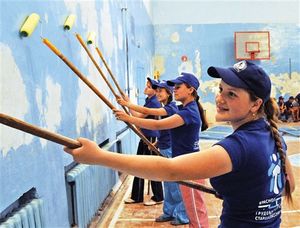 Трудовые права  подросткаВозраст	 Ты можешь смело устраиваться на работу с 16 лет, а в некоторых  случаях и раньше:	 с 15 лет для выполнения легкого труда, если ты получил или  получаешь общее образование;	 с 14 лет для работы в свободное от учебы время, если согласен один из родителей (попечитель) и орган опеки и попечительства;	 до 14 лет - только в качестве творческого исполнителя  произведений в организациях кинематографии, театральных и концертных организациях, цирках, СМИ.	На работу тебя примут только после предварительного обязательного медицинского осмотра, проведенного за счет работодателя.	До 18 лет работать запрещается, если эта работа:	в игорном бизнесе, в ночных кабаре и клубах;  связана с производством, перевозкой и торговлей спиртными  напитками, табачными изделиями, наркотическими и иными токсическими  препаратами, материалами эротического содержания;  относится к подземным;  выполняется вахтовым методом;  с вредными и (или) опасными условиями труда;сверхурочная ( то есть после окончания установленного для тебя рабочего дня);в выходные и нерабочие праздничные дни;в ночное время (с 22:00 до 06:00).Основные  документы при поступлении на работу:паспорт;письменное согласие одного из родителей (попечителя) и органа опеки и попечительства (для учащихся  в возрасте до 15 лет);трудовая книжка и (или) сведения о трудовой деятельности, за исключением случаев, если трудовой договор заключается впервые;документ, подтверждающий регистрацию в системе  индивидуального (персонифицированного) учета  ( в случае отсутствия оформляется работодателем).Оформление приема на работуОформлением на работу занимается работодатель.Он должен:1) не позднее  трех рабочих дней с момента твоего фактического начала работы заключить с тобой трудовой договор. От тебя требуется внимательно прочитать трудовой договор (если ты с чем – то не согласен, то следует  обсудить  это с работодателем);2) вручить тебе один экземпляр  подписанного трудового договора;3) издать приказ о приеме тебя на работу и ознакомить  с ним под роспись;4) внести запись о приеме на работу в трудовую книжку (если ты уже работал);5) сформировать в электронном виде основную информацию о твоей трудовой деятельности и представить её для хранения в информационных ресурсах  Пенсионного фонда Российской Федерации.Что такое «трудовой договор»Это письменное  соглашение между тобой и работодателем. В нем  указывается, на какую работу (профессию, должность) ты принят, режим рабочего времени, размер оплаты труда и другие важные условия. Трудовой договор обязательно составляется в двух экземплярах,  на каждом должны стоять «живые» подписи работника и работодателя.ВАЖНО!При приеме на работу работодатель  не вправе устанавливать  тебе испытательный срок, а также с тобой не может быть заключен договор о полной материальной ответственности.Продолжительность рабочего времениот  14 до 15 лет - не более 20 часов в неделю и не более 4 часов в день;от 15 до 16 лет - не более 25 часов в неделю  и не более 5 часов в день;от 16 до 18 лет  - не более 35 часов в неделю и не более 7 часов в день.О заработной платеРазмер заработной платы определяется по соглашению между тобой и работодателем и отражается в трудовом договоре. На размер заработной платы влияет  количество отработанных часов.Независимо от срока трудового договора зарплата должна выплачиваться не реже, чем каждые полмесяца.Об отпуске Ежегодный оплачиваемый отпуск составляет 31 календарный день в удобное для тебя время года. При увольнении выплачивается компенсация  за неиспользованный отпуск, исчисленная пропорционально отработанному времени.Телефон «горячей линии» управления труда и социальной защиты населения администрации Степновского муниципального округа Ставропольского края 8(86563) 3-12-91 